Job: 	     	Engineer: 	     	Contractor: 	     	Prepared By: 	     		Date:	      	Model: 	     		Indoor/Outdoor:	      	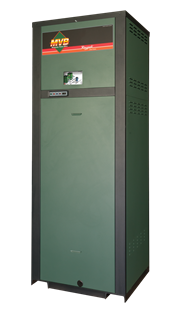 83% to 83.3% Thermal Efficiency at full rate100% Factory Fire-Tested VERSA IC® Integrated Controller with 7” color touchscreen displayRaymote™ remote connectivity provided standardOn/Off Firing with Soft-Start ignitionFull Safety Diagnostics with HistoryStatus Display LightsCascade up to 4 Heaters – No External Sequencer NeededModbus RTU BMS PortCSA Low Lead Certified ≤.25% LeadMaximum Outlet Water Temperature: 200°FMaximum Tank Setpoint: 150°FMinimum Acceptable Inlet Water Temperature: 120°FLimited Five-Year Copper/Ten-Year Cupronickel Heat Exch. Warranty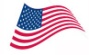 Ultra-Low NOx, Less than 20 PPMHeat ExchangerHeaders - BronzeASME HLW Stamped
160 PSIG MAWPNational Board ApprovedFin Tubing	Copper – Standard 	A-3 CupronickelASME Powder-Coated Tube SheetSilicone High-Temp O-RingsASME Pressure Relief Valve	125 PSIG – Standard 	150 PSIG – Optional Temperature and Pressure Gauge,
Shipped LooseFour pass primary heat exchangerStainless Steel Evaporator PlateControl120V, 60Hz, 1Ø, Power Supply120/24V 60Hz TransformerVERSA IC® built-in controller7” color HD touchscreen displayRaymote Wi-Fi remote connectivityCascade up to 4 HeatersIgnition Module	3-Try – Standard  C-6 Single-TryRemote Flame SensorFreeze ProtectionHigh Limit, Manual Reset, Fixed, 200ºFOn/Off Power SwitchFlow SwitchBlocked Vent Pressure SwitchProgrammable Pump Time DelaysPump OutputsWater HeaterSystem – Pilot DutyControl (cont.)Water Temperature Sensors (3)Cold Water Protection Function Optional Variable-Speed PumpModbus RTU BMS Port     B-85   BMS Gateway – BACnet MS/TP, BACnet IP, N2 Metasys or Modbus TCP     B-86   BMS Gateway – LonWorksBurnerHot Surface Ignition (HSI)Radially-Fired Knitted BurnerGas Train Fuel Natural Gas Propane (Minimum Grade HD-5)Dual-Seat Combination Firing ValveManual Shut-Off ValveConstructionIndoor/Outdoor ConstructionFront Controls EnclosedPolyTuf Powder Coat FinishRear Connections (Water, Electrical, Gas, Vent, Combustion Air)In-line Combustion Air Filter KitDesign Certified ANSI Z21.10.3/CSA 4.3CSA Low Lead Certified ≤.25% LeadVentingVent Termination	D-11 Outdoor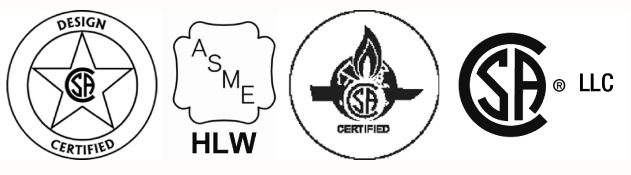 	D-15 Indoor, Horizontal 	Indoor, Vertical (by others)Combustion Air	D-16 Air Intake ElbowExtractor – Optional	By others	Not requiredOptions A-30	Air Vent, Auto, 150 PSI (loose) F-10	Low Water Cut-Off, Remote Probe I-1	High Limit, Auto Reset, Adj., 
40-180F I-2	High Limit, Manual Reset, Adj., 100-200F (additional) P-  	Pump:      HP, 120V, 1, 60Hz	Water Hardness:         GPG 	Bronze	 Loose	 Mounted P-  	Cold Water Run S-1	Low Gas Pressure Switch, 
Manual Reset S-2	High Gas Pressure Switch, Manual Reset Z-12	Condensate Treatment KitAdditional Options or AccessoriesMVB – Type WHModels 504A-2004A	Model      	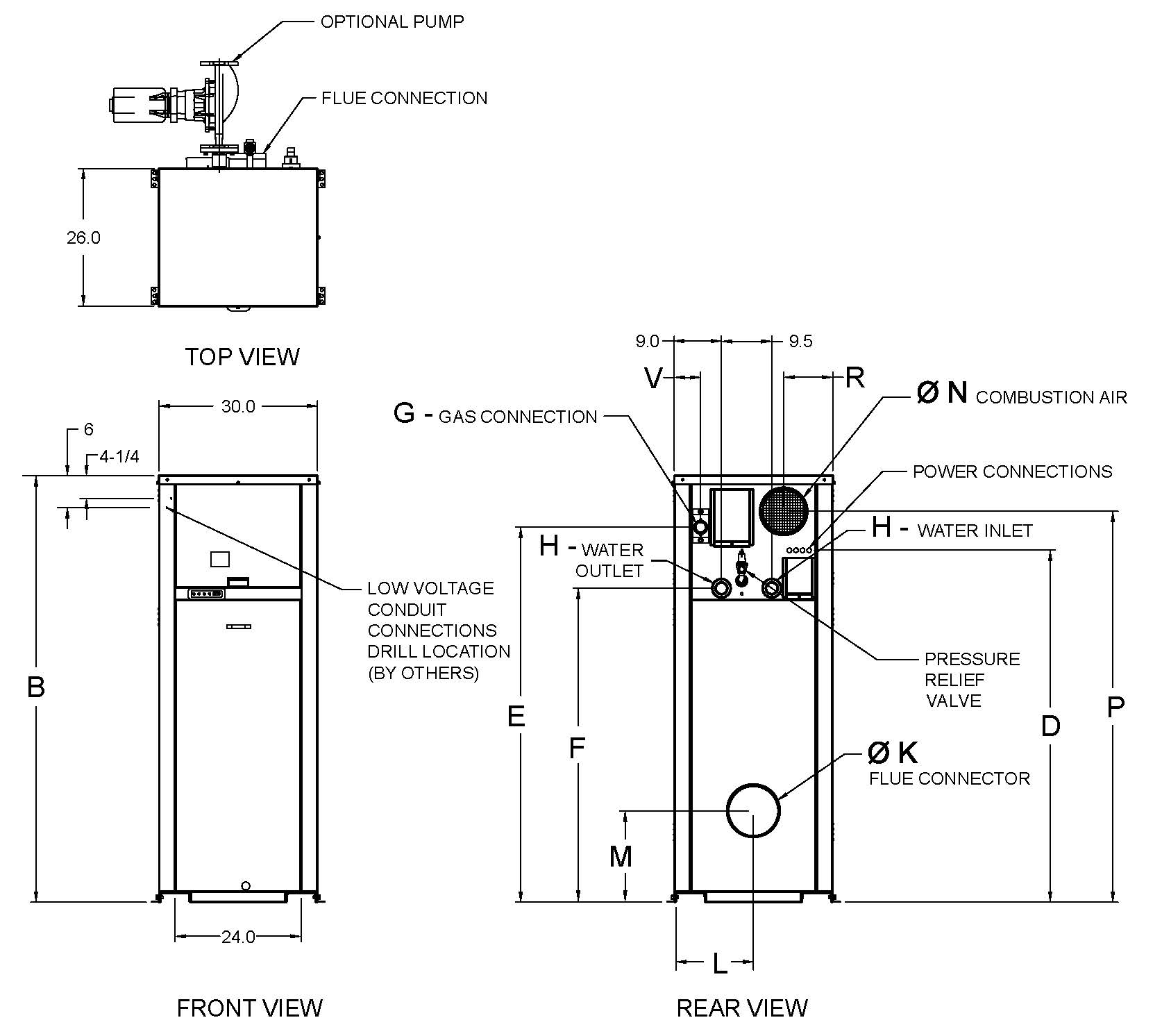 MVB – Type WHModels 504A-2004A	Model      	Model
(WH1-)MBTUHMBTUHDimensions (in.)Dimensions (in.)Dimensions (in.)Dimensions (in.)Dimensions (in.)Dimensions (in.)Dimensions (in.)Dimensions (in.)Dimensions (in.)Dimensions (in.)Dimensions (in.)Dimensions (in.)Ship
Weight(Lbs.)Foot-
print(Ft2)Amps**Model
(WH1-)MBTUHMBTUHBDEFG*HKLMNPRVShip
Weight(Lbs.)Foot-
print(Ft2)Amps**Model
(WH1-)InputOutputHeightNPTNPTFlue ØC/A ØShip
Weight(Lbs.)Foot-
print(Ft2)Amps**  504A50041543303523-3/412813-3/414-1/8636826005.412  754A75062349364129-3/4121013-1/216642826705.412 1104A104587055434735-3/41-1/42-1/21013-1/216649827205.412 1504A1425118761505341-3/41-1/42-1/21213-3/418-1/8853827805.412 2004A1900158375616553-3/422-1/21413-1/220-1/8869959405.418Ratings shown are for elevations up to 4,500 feet. For installations at elevations above 4,500 feet, please consult the factory for additional instructions. NO hardware changes required under 10,000 ft. * For Natural Gas. For Propane, all Sizes 1 NPT.** Current draw is for heater only. (Supply breaker must have delayed trip.)Model (WH-1)Water HardnessWater HardnessWater HardnessModel (WH-1) Soft Medium Hard    504A1/4 – 61/4 – 63/4 - 11    754A1/4 – 61/2 – 73/4 - 11  1104A1/4 – 61/2 – 71 - 14  1504A1/2 – 71 - 141 - 14  2004A1 – 141 1/2  - 161 1/2  - 16Certified MinimumRecommended ServiceCertified MinimumRecommended ServiceFront24”24”Rear12”24”Right1”1”Left1”1”Top0”10”Floor0”0”Vent1”1”Water HardnessWater HardnessWater HardnessWater HardnessWater HardnessWater HardnessWater HardnessWater HardnessWater HardnessWater HardnessWater HardnessWater HardnessWater HardnessWater HardnessWater Hardness Soft Soft Soft Soft Soft Medium Medium Medium Medium Medium Hard* Hard* Hard* Hard* Hard*3-4 Grains Per Gallon3-4 Grains Per Gallon3-4 Grains Per Gallon3-4 Grains Per Gallon3-4 Grains Per Gallon5-15 Grains Per Gallon5-15 Grains Per Gallon5-15 Grains Per Gallon5-15 Grains Per Gallon5-15 Grains Per Gallon16-25 Grains Per Gallon**16-25 Grains Per Gallon**16-25 Grains Per Gallon**16-25 Grains Per Gallon**16-25 Grains Per Gallon**ModelΔT(ºF)GPMΔP(ft wc)MTS(in)SHL(ft wc)ΔT(ºF)GPMΔP(ft wc)MTS(in)SHL(ft wc)ΔT(ºF)GPMΔP(ft wc)MTS(in)SHL(ft wc)   504A17503.628.317503.628.399510.4225.7   754A25504.028.717737.8217.3149011.4225.3 1104A208511.52-1/216.2208511.52-1/216.21511619.62-1/227.8   1504A259418.42-1/224.02310522.52-1/229.32111526.52-1/234.6  2004A2910928.62-1/236.02910928.62-1/236.02910928.62-1/236.0Recovery RatesRecovery RatesRecovery RatesRecovery RatesRecovery RatesRecovery RatesRecovery RatesRecovery RatesRecovery RatesRecovery RatesTemperature Rise (°F)Temperature Rise (°F)Temperature Rise (°F)Temperature Rise (°F)Temperature Rise (°F)Temperature Rise (°F)Temperature Rise (°F)Temperature Rise (°F)Temperature Rise (°F)Temperature Rise (°F)2030405060708090100110  504A2515167712581006838719629559503457    754A377325151886150912581078943838755686 1104A522635172638211017591507131911721055959 1504A7194479635972878239820551799159914391308 2004A9592639547963837319727412398213219181744